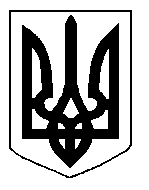 БІЛОЦЕРКІВСЬКА МІСЬКА РАДА	КИЇВСЬКОЇ ОБЛАСТІ	Р І Ш Е Н Н Я
від  27 червня 2019 року                                                                        № 4024-73-VIIПро поновлення договору оренди землі фізичній особі – підприємцю Зінченку Сергію ВікторовичуРозглянувши звернення постійної комісії з питань земельних відносин та земельного кадастру, планування території, будівництва, архітектури, охорони пам’яток, історичного середовища та благоустрою до міського голови від 28 травня 2019 року №235/2-17, протокол постійної комісії з питань  земельних відносин та земельного кадастру, планування території, будівництва, архітектури, охорони пам’яток, історичного середовища та благоустрою від 28 травня 2019 року №180, заяву фізичної особи – підприємця Зінченка Сергія Вікторовича від 23 травня 2019 року №2990, відповідно до ст.ст. 12, 93, 122, 124, 125, 126, ч.2 ст. 134  Земельного кодексу України, ст. 33 Закону України «Про оренду землі», ч. 5 ст. 16 Закону України «Про Державний земельний кадастр», ч.3 ст. 24 Закону України «Про регулювання містобудівної діяльності», п. 34 ч. 1 ст. 26 Закону України «Про місцеве самоврядування в Україні», міська рада вирішила:             1.Поновити договір оренди землі від 16 травня 2013 року №35, який зареєстрований в Державному реєстрі речових прав на нерухоме майно, як інше речове право від 06 листопада 2014 року №7654708 фізичній особі – підприємцю Зінченку Сергію Вікторовичу  з цільовим призначенням 02.03. Для будівництва та обслуговування багатоквартирного житлового будинку  (вид використання – для розміщення, експлуатації та обслуговування багатоповерхового житлового будинку з вбудованими офісними приміщеннями) за адресою: вулиця Шевченка, 118-а, площею 0,1408 га, строком на 5 (п’ять) років, за рахунок земель населеного пункту м. Біла Церква.  Кадастровий номер: 3210300000:04:010:0053.2.Особі, зазначеній в цьому рішенні, звернутися до управління регулювання земельних відносин Білоцерківської міської ради для укладення додаткової угоди про поновлення договору оренди землі від 16 травня 2013 року №35 (шляхом викладення договору у новій редакції відповідно до внесених змін в чинне законодавство та Типовий договір оренди землі) та зареєструвати дану угоду в порядку, визначеному чинним законодавством України.3.Управлінню самоврядного контролю Білоцерківської міської ради вжити заходів (в тому числі провести судово-претензійну роботу) щодо стягнення заборгованості по сплаті орендної плати за дану земельну ділянку з  фізичної особи – підприємця Зінченка Сергія Вікторовича за попереднім договором оренди землі. 4.Контроль за виконанням цього рішення покласти на постійну комісію з питань  земельних відносин та земельного кадастру, планування території, будівництва, архітектури, охорони пам’яток, історичного середовища та благоустрою.В.о. міського голови 					                       В. Кошель